Утверждаю:__________________И.о. директора ГБУ Дирекцияпо ООПТ РБ  Э.Н.Талипов«____» _________ 2021 г.Положение о конкурсе видеороликов «Зилим в объективе видеокамер»1. Общие положения1.1. Настоящее Положение регламентирует порядок организации и проведения конкурса видеороликов «Зилим в объективе видеокамер» (далее Конкурс)1.2. Организаторами проекта являются: ГБУ Дирекция ООПТ РБ Природный парк «Зилим».2. Цели и задачи Конкурса2.1. Формирование гражданско-патриотического сознания, любви к малой родине, уважения ее культурного и исторического наследия;2.2. Формирование позитивного имиджа родного края, культивирование бережного и созидательного отношения к месту проживания, добрососедства и толерантности;2.3. Гражданско-патриотическое воспитание детей и молодёжи посредством привлечения к краеведению;2.4. Привлечение внимания населения к проблемам охраны окружающей среды с помощью видеосъемки.2.5 Создание условий для самореализации и развития творческого потенциала через видеоискусство.3. Организационный комитет Конкурса3.1. Для решения организационных вопросов и оперативного руководства Конкурсом формируется Оргкомитет. В состав Оргкомитета входят представители учредителей и организаторов проекта.3.2. Функции Оргкомитета:координация и контроль за проведением Конкурса;создание электронных ресурсов проекта;награждение победителей видеоконкурса;подготовка и размещение информации о реализации проекта в СМИ.3.3. Контактная информация Оргкомитета видеоконкурса:Тел.: +7 937-15-16-123 – методист по эколого-просветительской деятельности Природного парка «Зилим».E-mail: zilim@dooptrb.ru4. Участники Конкурса4.1. В Конкурсе могут принимать участие все желающие, согласные с условиями Конкурса и настоящим Положением.4.2. Работы могут предъявляться как от индивидуальных участников, так и от инициативных, творческих групп (представителей школ, молодёжных организаций, подростково-молодёжных клубов, команд, семей и т. д.).4.3. Для участия в Конкурсе участнику необходимо быть участником группы организаторов https://vk.com/ppzilim, заполнить заявку и отправить ее вместе с роликом (приложение №1 к Положению).4.4. Плата за участие в конкурсе не взимается.5. Требования к работам5.1. На конкурс принимаются видеоработы, повествующие о богатстве и разнообразии природных, культурных, исторических и туристических объектов, расположенных на территории природного парка «Зилим».5.2. На конкурс принимаются видеоработы продолжительностью до 5 минут. 5.3. На конкурс предоставляются видеоролики, снятые (созданные) любыми доступными средствами, соответствующие тематике и номинациям конкурса.5.4. Работа должна быть полностью выполнена самостоятельно. Использование уже имеющегося в интернете материала запрещается. К участию в Конкурсе принимаются только завершенные оригинальные произведения, отвечающие целям и задачам проведения Конкурса.5.5. Требования к видеоролику:Формат – wmv, mp4.Минимальное разрешение видеоролика – 1280х720 px.Максимальная продолжительность видеоролика – не более 5 минут.Участие в видеоролике непосредственно участника – необязательно.Использование при монтаже и съёмке видеоролика специальных программ и инструментов – на усмотрение участника.Количество видеороликов — не ограниченно.В ролике могут использоваться фотографии.На конкурс не принимаются ролики рекламного характера, оскорбляющие достоинство и чувства других людей, не укладывающиеся в тематику конкурса.Работы предоставляются на электронную почту ГБУ Дирекция ООПТ РБ Природный парк «Зилим» - zilim@dooptrb.ru/6. Жюри видеоконкурса6.1. Оргкомитет Конкурса формирует жюри Конкурса. В его состав входят работники ГБУ Дирекция ООПТ РБ Природный парк «Зилим», профессиональные фотографы.6.2. Жюри Конкурса:оценивает видеоработы участников;принимает решение о награждении участников Конкурса.7. Определение и награждение победителей7.1. Жюри определяет победителя Конкурса в номинациях:«По парку с рюкзаком»;«Я не хочу, чтоб было так…» (негативное пребывание туристов на территории парка);«Я участник - видеоролик от первого лица» (участие в мероприятиях, организуемых Природным парком «Зилим»);«Животный и растительный мир через объектив видеокамер».7.2. Авторы (команды) четырех лучших видеоработ награждаются ценными призами, организаторами могут быть учреждены и другие призы.7.3. Критерии оценки:соответствие тематике Конкурса;оригинальность замысла и творческий подход;содержательность работы (построение и законченность сюжета, информативность работы);доступность восприятия и эмоциональное воздействие;соответствие выразительных средств художественному замыслу;качество работы (с художественной и технической точки зрения).8. Сроки проведения Конкурса8.1. Видеоработы принимаются с 3 февраля 2021 года до 30 мая 2021 года на электронную почту ГБУ Дирекция ООПТ РБ Природный парк «Зилим» - zilim@dooptrb.ru.8.2. Награждение победителей состоится 10 июня 2021 года.9. Прочие положения9.1. Авторские права на видеоработы принадлежат авторам этих работ. Организаторы вправе использовать присланные на Конкурс материалы следующими способами без выплаты авторского вознаграждения:демонстрировать видеоролики на выставках и других публичных мероприятиях;размещать работы в социальных сетях и любых интернет ресурсах с указанием авторов;публиковать работы в СМИ и иных информационно-рекламных материалах.9.2. Организаторы Конкурса оставляют за собой право вносить дополнения и изменения в настоящее положение.Приложение №1 Заявка на участие в формате: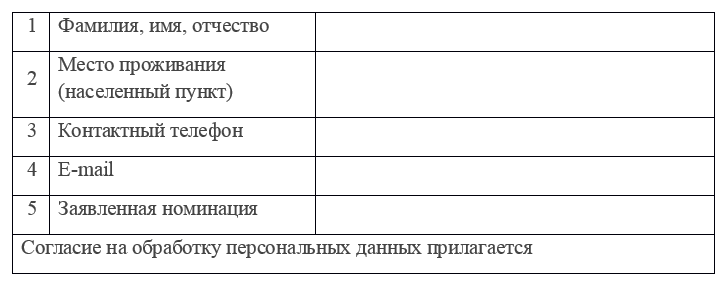 